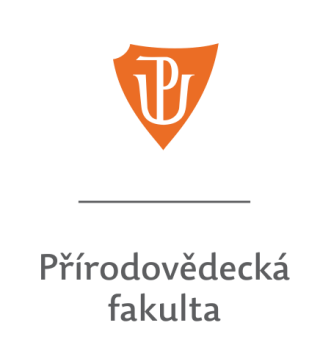 Evidence práce diplomanta/ky v ZS 2021/22Předmět: Diplomová práce 1 (CRH/DPRA1)Rozsah hodin 8 [HOD/TYD]Garant: Doc.Ing. Tomáš Takáč, Ph.DJméno studentaJméno školiteleDo sloupce „Činnost“ vyplňte heslovitě: „experimentální“, „studium literatury“ atd.Školitel podpisem potvrzuje aktivní práci studenta na DP v rozsahu 8 hodin/týden.Datum a podpis garanta předmětu: Týden v semestručinnostDatum a podpis školitele12345678910111213